СЛУЖБЕНИ  ЛИСТ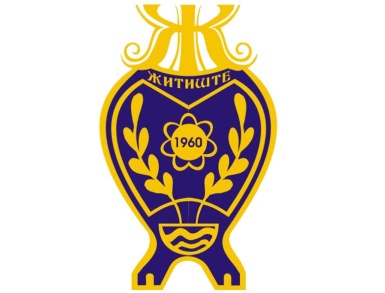 ОПШТИНЕ ЖИТИШТЕ 	На основу члана 70. Закона о буџетском систему („Сл. гласникРС“ бр. 54/2009, 73/2010, 101/2010, 101/2011, 93/2012, 62/2013 и 108/20123), члана 46.Закона о локалној самоуправи, („Службени гласник РС“ бр. 129/2007), члана 61. Статута општине Житиште („Службени лист општине Житиште“ број 34/2013 – пречишћен текст) и члана 5. Одлуке о буџету општине Житиште („Службени лист општине Житиште“ број 47/2013), Општинско веће је једногласно донело					   О Д Л У К У                         О УПОТРЕБИ СРЕДСТАВА СТАЛНЕ БУЏЕТСКЕ РЕЗРЕВЕIИз средстава обезбеђених Одлуком о буџету општине Житиште за 2014. годину, Раздео 3. Глава 3.1 Позиција 52, Економска класификација 499 „Стална буџетска резерва“, одобрава се употреба средстава у износу од 1.896.660,00 динара за отварање апропријације у Разделу 2. Глава 2.1 „Председник општине и Општинско веће“, позциција 29/1, Економска класификација 484 „Накнада штете за повреде или штету насталу услед елементарних непогода или других природних узорка“, за изведене радове на ванредној одбрани од поплава (радови на чишћењу одводних канала, услуге рада камиона и техничког особља), а на основу окончане ситуације издате од „Шљункаре БМБ“ д.о.о, од 29.05.2014. године.IIО реализацији ове Одлуке стараће се Одељење за финансије, буџет и трезор Општинске управе општине Житиште.IIIОву Одлуку објавити у „Службеном листу општине Житиште“.Република Србија                 		Аутономна Покрајина Војводина               Општина Житиште                                       ОПШТИНСКО ВЕЋЕБрој: IV-06-45/2014                                             ПРЕДСЕДНИК ОПШТИНСКОГ ВЕЋАДана:  07.06.2014.                                                         ПРЕДСЕДНИК ОПШТИНЕЖ и т и ш т е                                                                        Митар Вучуревић с.р.На основу члана 70. Закона о буџетском систему („Сл. гласникРС“ бр. 54/2009, 73/2010, 101/2010, 101/2011, 93/2012, 62/2013 и 108/20123), члана 46.Закона о локалној самоуправи, („Службени гласник РС“ бр. 129/2007), члана 61. Статута општине Житиште („Службени лист општине Житиште“ број 34/2013 – пречишћен текст) и члана 5. Одлуке о буџету општине Житиште („Службени лист општине Житиште“ број 47/2013), Општинско веће је једногласно донело					   О Д Л У К У                         О УПОТРЕБИ СРЕДСТАВА СТАЛНЕ БУЏЕТСКЕ РЕЗРЕВЕIИз средстава обезбеђених Одлуком о буџету општине Житиште за 2014. годину, Раздео 3. Глава 3.1 Позиција 52, Економска класификација 499 „Стална буџетска резерва“, одобрава се употреба средстава у износу од 932.880,00 динара за отварање апропријације у Разделу 2. Глава 2.1 „Председник општине и Општинско веће“, позциција 29/1, Економска класификација 484 „Накнада штете за повреде или штету насталу услед елементарних непогода или других природних узрока“, за грађевинске радове две комбиноване машине – скип, на измуљивању канала, продубљивању у циљу заштите од поплава – услед атмосферских непогода. IIО реализацији ове Одлуке стараће се Одељење за финансије, буџет и трезор Општинске управе општине Житиште.IIIОву Одлуку објавити у „Службеном листу општине Житиште“.Република Србија                 		Аутономна Покрајина Војводина               Општина Житиште                                       ОПШТИНСКО ВЕЋЕБрој: IV-06-45/2014                                             ПРЕДСЕДНИК ОПШТИНСКОГ ВЕЋАДана:  07.06.2014.                                                         ПРЕДСЕДНИК ОПШТИНЕЖ и т и ш т е                                                                        Митар Вучуревић с.р.                                             С А Д Р Ж А ЈОПШТИНСКО ВЕЋЕ ОПШТИНЕ ЖИТИШТЕ1. Одлука о употреби сталне буџетске резерве....................................................1.2. Одлука о употреби сталне буџетске резерве....................................................2.СЛУЖБЕНИ ЛИСТ ОПШТИНЕ ЖИТИШТЕ на основу члана 12. Закона о јавном информисању („Службени гласник Р. Србије“ 43/03, 61/05 и 71/09) не сматра се јавним гласилом, те се сходно наведеној одредби не налази се у Регистру јавних гласила.            Издавач: Општинска управа Житиште, Цара Душана 15.              Главни и одговорни уредник: Биљана Зубац              Службени лист Општине Житиште излази по потреби                                                                   Година  XXVIII        Житиште        16.6.2014.         Број  19.